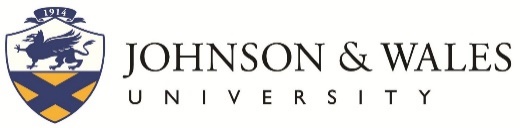 JWU Request for TravelTo Countries or Regions with U.S. Department of State Travel Advisories Level 3 or 4To be completed, at least three months prior to travel, by the Program Advisor, faculty, or staff responsible for the planning and implementation of the international program or travel opportunity.SAFETY & SECURITY ASSESSMENTPlease attach a statement of no more than three pages answering the following items:The U.S. State Department website lists country‐specific Travel Advisories for U.S. citizens. https://travel.state.gov/content/travel/en/traveladvisories/traveladvisories.htmlPlease summarize the current U.S. State Department Travel Advisories for your location.Why should the university approve this Request for Travel to a country or region within a country with a travel Advisory Level 3 or 4? Please address the particulars of the warning and their relation to your own travel circumstances.Provide a proposed itinerary for your travel, including all departure/arrival dates, proposed flight connections, accommodation, excursions, and modes of transportation. As well, please describe the logistical services that any partner organization or institution may provide.  Please include a general map.Describe your level of familiarity with the proposed international location, and your previous contact with the proposed partner organization or provider.Identify the risks JWU participants might encounter while traveling to and from, and/or while located at the proposed site. What specific steps will you, other travelers, and/or the host institution take to mitigate and communicate these risks? Faculty/Staff/Student/Program DetailsTraveler Name: __________________________ Title: _________________ Department: _________________E‐Mail: ________________________			_________ Phone: ___________	__________Program Title (Student Group): _____________________Dates of (Proposed) Program:  	______	______	Location (country/Region/cities – be specific): ________________________________________________________________________________________Phone number(s) where Traveler can be reached internationally: _____________________________Local Partner/Program ContactPlease provide a local contact for JWU Global to work with in the event of a crisis in the host country:Name & Title: __________________________________ Organization/Institution: ______________________Phone Numbers (cell/work/home):___________________    Email: __________________________________Secondary Contact Person: ____________________                                                               ____      ___________ Phone: _________________________________   Email: ____________________________________________Required Signatures (electronic or ink)Program Advisor: Faculty/Staff/Proxy Name: _________________________________________________________________________________Signature: ___________________________________________ 		Date: _______________________Associated JWU Department Head or representative of the Division of Student AffairsName: _________________________________________________________________________________Signature: ___________________________________________ 		Date: _______________________Dean or Vice PresidentName: _________________________________________________________________________________Signature: ___________________________________________ 		Date: _______________________Dean of JWU Global or Director of Study AbroadName: _________________________________________________________________________________Signature: ___________________________________________ 		Date: _______________________Provost or Vice‐ProvostName: _________________________________________________________________________________Signature: ___________________________________________ 		Date: _______________________ITRMC Rationale:Supporting  ApprovalNot Supporting Approval